May 12, 2023Public Water SystemState of NevadaRe:	LEAD AND COPPER RULE REVISIONSPublic Water System Owner/Operator:The United States Environmental Protection Agency (U.S. EPA) issued revisions to the federal Lead and Copper Rule (LCR) on January 15, 2021. U.S. EPA’s new Lead and Copper Rule Revisions (LCRR) strengthen every aspect of the LCR to better protect communities, children in elementary schools and childcare facilities from the impacts of lead exposure. All community water systems (CWS) and non-transient non-community (NTNC) public water supply systems must comply with the LCRR. CWS and NTNC throughout the United States must conduct inventories of their water service lines to determine the material of construction. U.S. EPA will not delay the service line material inventory requirements in the LCRR; these requirements are effective for PWS beginning October 16, 2024. 
CWS and NTNC water systems with one or more lead service lines (LSL), galvanized requiring replacement lines (GRR), or lead status unknown service lines must create and submit a service line inventory and a lead service line replacement plan by the deadline. CWS must also submit a list of licensed schools and childcare facilities served by their systems. Water service line materials must be identified in the Lead Service Line Inventory in 4 main categories: lead service lines, non-lead service lines, galvanized steel requiring replacement (GRR) and lead status unknown.The items to be submitted by the October 16, 2024, deadline are the following:Lead Service Line Inventory: 40 CFR 141.84(a)Lead Service Line Replacement Plan: 40 CFR 141.84(b)List of licensed schools and childcare facilities: 40 CFR 141.92(a)(1)The Nevada Division of Environmental Protection (NDEP) has developed a Lead and Copper Rule Guidance and Frequently Asked Questions document specific to the State of Nevada; you may access this document at the following location: https://ndep.nv.gov/water/drinking-water/information-for-public-water-systems/lead-and-copper.The Rural Community Assistance Corporation (RCAC) is providing several free Lead Service Line Inventories Workshops within Nevada. This class is designed to help water systems understand the lead service inventory requirements and how to meet the requirements using the staff you already have while performing their regular duties. These free training classes will cover the following items:General requirements of the lead and copper service inventory.Documenting service line materials.Researching installed water lines.Alternatives to physical inspection.Physical inspections in the course of our daily work.Customer service and customer interaction.Workshop will be offered at the following date and locations:Elko County Manager's OfficeMay 25 ∙ 8:30 AM to 3:30 PMMannini Administration Building540 Court StreetElko, Nevada 89801Registration:  https://www.events.rcac.org/assnfe/ev.asp?ID=3730Carson City Public WorksMay 30 ∙ 8:30 AM to 3:30 PM3505 Butti WayCarson City, Nevada 89701Registration:  https://www.events.rcac.org/assnfe/ev.asp?ID=3731State Parks Office Southern RegionJune 1 ∙ 8:30 AM to 3:30 PM4747 Vegas DriveLas Vegas, Nevada 89108Registration:  https://www.events.rcac.org/assnfe/ev.asp?ID=3732If you have any questions, please contact me at (775) 687-9515.Respectfully,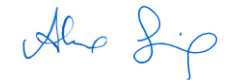 Alexi Lanza, P.E.alanza@ndep.nv.govBureau of Safe Drinking Water - Branch SupervisorNevada Division of Environmental Protection